SAKKTÁBOR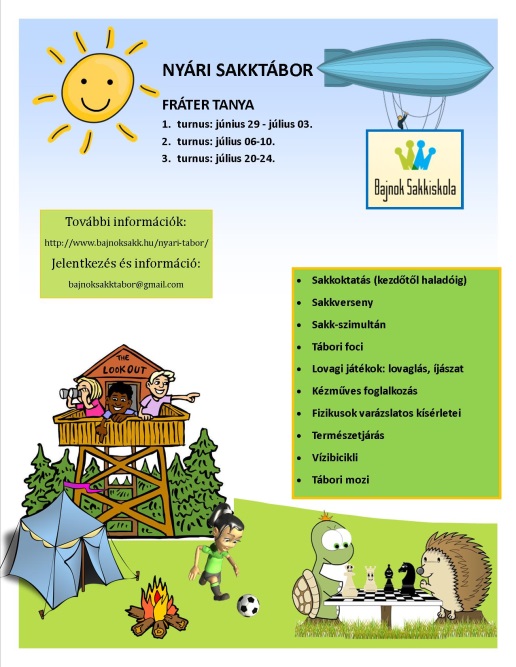 Szervező: Bajnok Sakkiskola Sportegyesülethttp://www.bajnoksakk.huhttp://www.facebook.com/bajnoksakkIdőpont:1. turnus: 2015. június 29 - július 03.2. turnus: 2015. július 6-10.3. turnus: 2015. július 20-24.Helyszín: Fráter Tanya (Debrecen-Haláp 22.)http://www.fratertanya.hu/https://www.facebook.com/FraterKissTanyaUtazás:A táborba való beutazást a Bajnok Sakkiskola szervezi meg helyközi autóbusszal. A beutazás díját a tábori díj tartalmazza. A gyülekező minden reggel 7:20-ig esedékes. Indulás a 7:30-kor érkező autóbusszal. A gyülekezőt lekéső gyerekek utazását nem tudjuk megszervezni. A helyjáratról a „Debrecen (Haláp), csárda” megállóban szállunk le, ahol kocsik várják a gyerekeket, melyekkel vadregényes úton jutunk el a Fráter tanyára. A visszaút is hasonlóan lesz megszervezve, a Halápi buszmegállóból 16:03-kor induló autóbuszra szállunk fel, amivel 16:30-ra érkezünk be a debreceni autóbusz-pályaudvarra, ahol a szülők átvehetik gyermekeiket. Kérjük, a gyermekekért pontosan érkezzenek!Programok:kiscsoportos sakkoktatás (kezdőtől haladóig)sakk-szimultántábori sakkversenykézműves foglalkozás„lovagi játékok”: lovaglás, íjászatbevezetés a csodák világába – fizikusok kísérletei gyerekeknektermészetjárássakk-angol, sakk-német: bevezetés az alapvető sakk-kifejezések elsajátításáhoztábori focibajnokságtábori moziszabadidős programok (frizbi, vízibicikli, társasjáték, pancsolás)Személyzet:Szabó Balázs (FIDE mester, okleveles sakkedző)Farkas Ádám (mesterjelölt, okleveles sakkedző)Szakály Balázs (pedagógus, sakkoktató)Ujházi Dávid (okleveles sakkedző)meghívott oktatóktábori dajkákalternatív programok foglalkozásvezetőiRészvételi feltételek:Jelentkezési határidő: 2015. június 10. (a teljes összeg megfizetése mellett)
A jelentkezés 10.000 Ft előleg megfizetése mellett válik hivatalossá, melyet a jelentkezési lap leadásával egyidejűleg kell megfizetni. A nagy érdeklődésre és a turnusok befogadóképességére való tekintettel javasoljuk a jelentkezések mielőbbi leadását. 
Jelentkezési határidőt meghaladó jelentkezés esetén a tábor kapacitásának függvényében 5000 Ft felár megfizetése mellett tudunk csak helyet biztosítani. Minden kedvezmény kizárólag a jelentkezési határidőre történő befizetés esetén érvényes.Kedvezményes előjelentkezési határidő: 2015. április 17. (a teljes összeg befizetése mellett).Részvételi díj:Napközis tábor: 25.000 Ft/fő/turnus
A részvételi díj magában foglalja a kiutazás, a programok és napi háromszori étkezés (tízórai, ebéd, uzsonna) költségét.Bentlakásos tábort nem szervezünk. Nagyobb létszámban, felnőtt kísérettel érkező gyerekcsoportok számára segítünk a táborhelyszín közelében levő kollégiumi elhelyezésben.A tábor megkezdéséig történő lemondás esetén 10.000 Ft lemondási költséget számolunk fel és a befizetett díjat visszatérítjük. (A lemondás a turnus kezdete előtti vasárnap 18:00-ig 
e-mailben, vagy a táborvezetőknél sms-ben lehetséges.) A tábor megkezdése után történő lemondás esetén nem áll módunkban befizetést visszatéríteni.Kedvezmények:10% testvérpár kedvezmény: azon családok, ahonnan több testvér érkezik, 10% kedvezményben részesülnek10% dupla turnus kedvezmény: azon gyerekek, akik több turnusban részt kívánnak venni és jelentkezési határidőig befizetik a tábori díjat, 10% kedvezményben részesülnek10% előjelentkezési kedvezmény: azon gyerekek, akik 2015. április 17-ig befizetik a teljes tábori díjat, kedvezményben részesülnek*A kedvezmények maximum 20%-ig vonhatók össze.Minden tábori nebuló szüleit (max. 2 fő) a tábori záró ceremónián szeretettel várjuk egy közös étkezésre.A táborról folyamatosan frissülő információkat találhatnak honlapunkon:http://www.bajnoksakk.hu/nyari-tabor/Jelentkezés és információ: 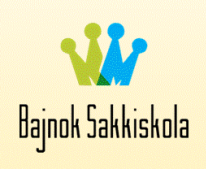 	Farkas Ádám (30/438-0553)Szakály Balázs (30/601-9596)	Szabó Balázs (20/944-7974)	Ujházi Dávid (30/540-5917)bajnoksakktabor@gmail.com